ПРОЕКТ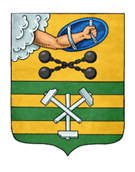 ПЕТРОЗАВОДСКИЙ ГОРОДСКОЙ СОВЕТ_____ сессия _____ созываРЕШЕНИЕот _________ № _________О передаче из муниципальной собственностиПетрозаводского городского округа имущества в государственную собственность Республики КарелияВ соответствии с частью 11 статьи 154 Федерального закона от 22.08.2004 № 122-ФЗ
«О внесении изменений в законодательные акты Российской Федерации и признании утратившими силу некоторых законодательных актов Российской Федерации в связи
с принятием федеральных законов «О внесении изменений и дополнений в Федеральный
закон «Об общих принципах организации законодательных (представительных) и исполнительных органов государственной власти субъектов Российской Федерации» и 
«Об общих принципах организации местного самоуправления в Российской Федерации», Решением Петрозаводского городского Совета от 11.03.2010 № 26/38-759 «Об утверждении Положения о порядке управления и распоряжения имуществом, находящимся
в муниципальной собственности Петрозаводского городского округа», Петрозаводский городской СоветРЕШИЛ:1. Передать из муниципальной собственности Петрозаводского городского округа в государственную собственность Республики Карелия имущество согласно приложению. 2. Утвердить Перечень имущества, предлагаемого к передаче из муниципальной собственности Петрозаводского городского округа в государственную собственность Республики Карелия, согласно приложению.3. Направить в Министерство имущественных и земельных отношений Республики Карелия Перечень имущества, предлагаемого к передаче из муниципальной собственности Петрозаводского городского округа в государственную собственность Республики Карелия.4. Поручить Администрации Петрозаводского городского округа осуществить передачу имущества из муниципальной собственности Петрозаводского городского округа в государственную собственность Республики Карелия в установленном законом порядке.Председатель Петрозаводского городского Совета                                            Г.П. БоднарчукПроект подготовлен комитетом экономического развития Администрации Петрозаводского городского округаПОЯСНИТЕЛЬНАЯ ЗАПИСКАк проекту решения Петрозаводского городского Совета «О передаче из муниципальной собственности Петрозаводского городского округа имущества в государственную собственность Республики Карелия»Учитывая ходатайство Министерства здравоохранения Республики Карелия от 10.04.2019 № 3222/12.2-29/МЗ-и, а также то, что нежилое помещение площадью 309,3 кв.м, с кадастровым номером 10:01:0110158:310 расположенное по адресу: г. Петрозаводск,
ул.Пирогова, д.5, не используется  и не планируется использовать в дальнейшем по назначению, комитетом экономического развития Администрации Петрозаводского городского округа подготовлен проект решения о передаче из муниципальной собственности Петрозаводского городского округа в государственную собственность Республики Карелия данного нежилого помещения.Председатель комитета экономического развития 				                                        Э.В.МарченкоЛист согласованияк проекту решения Петрозаводского городского Совета «О передаче из муниципальной собственностиПетрозаводского городского округа имущества в государственную собственность Республики Карелия»Согласован с:исп. Котомина С.Г.713370УТВЕРЖДЕН Решением Петрозаводского городского Совета от __________ № ______________.ПЕРЕЧЕНЬимущества, предлагаемого к передаче из муниципальной собственности Петрозаводского городского округа в государственную собственность Республики КарелияПредседатель комитета экономического развитияЭ.В. МарченкоНачальник нормативно-правового управленияЮ.В. УльяноваУправляющий делами – заместитель руководителя аппарата АдминистрацииД.В. Евстигнеева